91AA75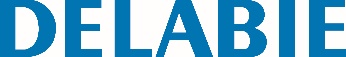 Kapturki ochronneNr: 91AA75 Opis do specyfikacjiKapturki do napowietrzacza. Kapturki ochronne z odpornego na uderzenia, zielonego tworzywa ABS, chroniące dysze. Automatycznie odrzucane w momencieuruchomienia wypływu. 